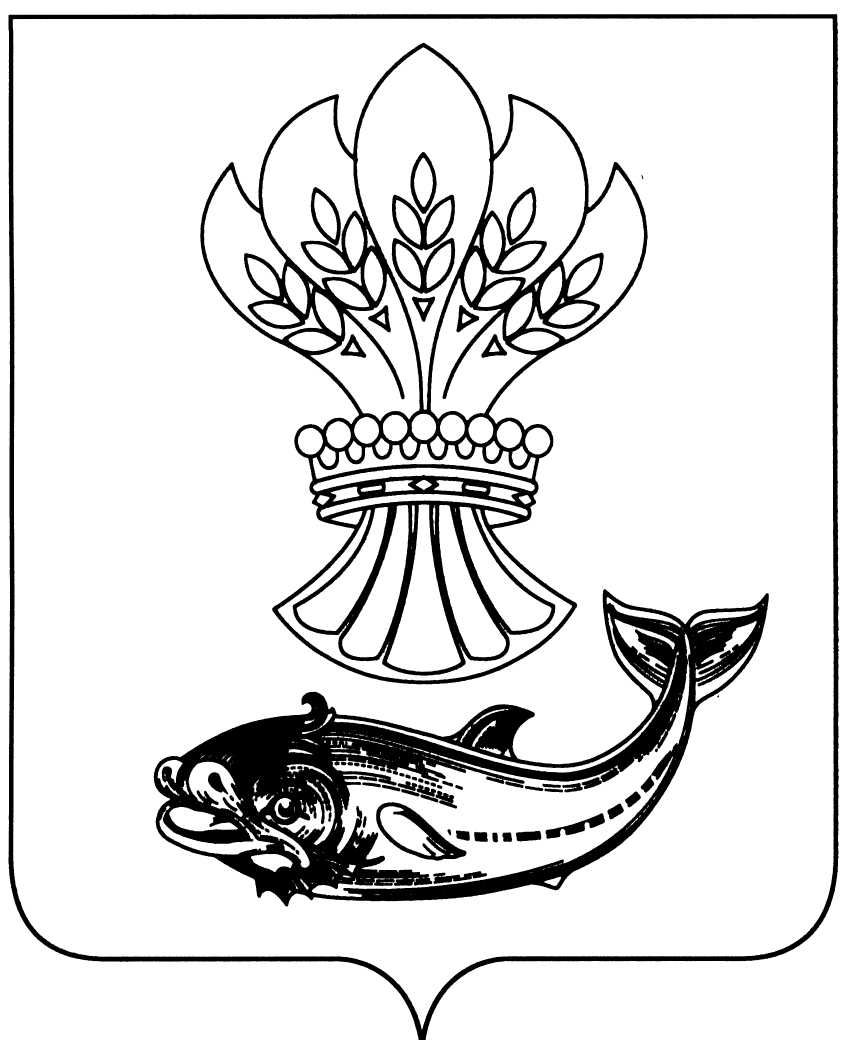 АДМИНИСТРАЦИЯПАНИНСКОГО МУНИЦИПАЛЬНОГО РАЙОНА ВОРОНЕЖСКОЙ ОБЛАСТИПОСТАНОВЛЕНИЕот 10.07.2020 № 284р.п. ПаниноО реализации бережливого управленияв деятельности администрацииПанинского муниципального районаВоронежской области и подведомственныхей учрежденияхВ соответствии с решением Совета народных депутатов Панинского муниципального района Воронежской области от 28.12.2018 № 165 «Об утверждении Стратегии социально-экономического развития Панинского муниципального района Воронежской области на период до 2035 года»,                         в целях организации и обеспечения деятельности по повышению эффективности муниципального управления в Панинском муниципальном районе Воронежской области, администрация Панинского муниципального района Воронежской области п о с т а н о в л я е т:1. Определить реализацию бережливого управления на территории Панинского муниципального района Воронежской области как приоритетное направление повышения эффективности и совершенствования деятельности администрации Панинского муниципального района Воронежской области                    и подведомственных ей учреждений.2. Утвердить прилагаемое Положение о реализации бережливого управления в деятельности администрации Панинского муниципального района Воронежской области и подведомственных ей учреждений (далее - Положение).3. Отделу организационной работы и делопроизводства администрации Панинского муниципального района Воронежской области осуществлять координацию мер по реализации бережливого управления в деятельности администрации Панинского муниципального района Воронежской области                 и подведомственных ей учреждений.4. Определить руководителей структурных подразделений администрации Панинского муниципального района Воронежской области ответственными за исполнение планового задания и представление отчета                    о реализации бережливого управления в администрации Панинского муниципального района Воронежской области и подведомственных ей учреждений.5. Настоящее постановление вступает в силу со дня его официального опубликования.6. Опубликовать настоящее постановление в официальном периодическом печатном издании Панинского муниципального района Воронежской области «Панинский муниципальный вестник» и разместить                          на официальном сайте администрации Панинского муниципального района Воронежской области в информационно-телекоммуникационной сети «Интернет».7. Контроль за исполнением настоящего постановления возложить                      на руководителя аппарата администрации Панинского муниципального района Воронежской области Лепкова Ю.Л.ГлаваПанинского муниципального района                                               Н.В. ЩегловУТВЕРЖДЕНОпостановлением администрацииПанинского муниципального района Воронежской областиот 10.07.2020 № 284ПОЛОЖЕНИЕо реализации бережливого управления в деятельностиадминистрации Панинского муниципального района Воронежской области и подведомственных ей учреждений1. Общие положения1.1. Настоящее Положение о реализации бережливого управления                       в деятельности администрации Панинского муниципального района Воронежской области и подведомственных ей учреждений (далее - Положение) определяет основные цели, принципы и инструменты бережливого управления в администрации Панинского муниципального района Воронежской области и подведомственных ей учреждений на территории Панинского муниципального района Воронежской области.1.2. Настоящее Положение разработано в целях обеспечения единого подхода по реализации бережливого управления в деятельности администрации Панинского муниципального района Воронежской области (далее - администрация) и подведомственных ей учреждений (далее - учреждения).1.3. Настоящее Положение распространяется на текущую деятельность администрации и учреждений по достижению стратегических целей, заложенных в Стратегии социально-экономического развития Панинского муниципального района Воронежской области на период до 2035 года, утвержденной решением Совета народных депутатов Панинского муниципального района Воронежской области от 28.12.2018 № 165 «Об утверждении Стратегии социально-экономического развития Панинского муниципального района Воронежской области на период до 2035 года», и                       в других документах стратегического планирования.1.4. Основные ценности бережливого управления:- повышение удовлетворенности граждан деятельностью администрации и учреждений;- повышение качества жизни граждан;- гуманизация процессов управления, признание и уважение общечеловеческих ценностей, внимание к людям.1.5. Основные принципы бережливого управления:- ориентированность на граждан - деятельность администрации и учреждений, ориентированная на повышение качества жизни населения, оказание им помощи и защиту их интересов;- стратегическая направленность изменений в муниципальном управлении - применение инструментов бережливого управления, направленное на совершенствование системы муниципального управления                  с ориентацией на долгосрочную перспективу;- ориентация на результат - настойчивость в преодолении барьеров                    при оптимизации процессов в деятельности администрации и учреждений;- постоянное улучшение - совершенствование процессов муниципального управления на постоянной основе.1.6. Основные понятия, применяемые в настоящем Положении:- бережливое управление - это организация деятельности администрации и (или) учреждений в форме непрерывного совершенствования системы муниципального управления с применением принципов, ценностей и инструментов бережливого управления, основанного на системном подходе к выявлению скрытых потерь и поиску методов их устранения с максимальной ориентацией на гражданина;- бережливый проект - комплекс взаимосвязанных мероприятий, направленных на достижение стратегических целей в выбранном направлении изменений;- руководитель команды бережливого управления - заместитель главы администрации, назначаемый распоряжением администрации, ответственный за реализацию принципов и инструментов бережливого управления                             в деятельности администрации и (или) учреждений;- заказчик бережливого проекта - глава Панинского муниципального района Воронежской области, устанавливающий основные направления изменений в процессах совершенствования системы муниципального управления;- руководитель бережливого проекта - руководитель структурного подразделения администрации или учреждения;- команда бережливого управления - включает в себя руководителя команды бережливого управления, руководителей бережливых проектов, организующих реализацию принципов и инструментов бережливого управления в деятельности администрации и (или) учреждений. Положение        о команде бережливого управления и ее состав утверждаются распоряжением администрации;- проектная команда - временная организационная структура, объединяющая руководителей структурных подразделений администрации                       и (или) учреждений и инициативных сотрудников в рабочую группу                                  по выполнению работ по бережливому проекту;- быстрореализуемая инициатива (далее - БРИ) - инициатива сотрудника по улучшению текущей деятельности, представляющая собой готовое решение проблемы и не требующая оформления проекта;- измеримый положительный эффект от реализации бережливого проекта, БРИ - это эффект, при котором основной показатель (показатели), определяющий первоначальное состояние процесса до его совершенствования в рамках бережливого проекта, БРИ, достиг своего целевого значения, установленного как результат бережливого проекта, БРИ.1.7. Организационно-штатное обеспечение системы бережливого управления представлено следующими органами:- координационный совет по реализации бережливого управления                       в деятельности администрации и (или) учреждений (далее - координационный совет) - постоянно действующий коллегиальный орган администрации, созданный в целях координации деятельности структурных подразделений администрации и (или) учреждений по реализации принципов и инструментов бережливого управления, разработки мероприятий                           по реализации бережливого управления, оценки результатов реализации бережливых проектов и годового планового задания администрации. Положение о координационном совете и его состав утверждаются распоряжением администрации;- рабочая группа по реализации бережливого управления                                            в деятельности администрации и (или) учреждений (далее - рабочая группа)                             - коллегиально-совещательный орган, созданный при администрации                        для разработки концептуальных подходов по реализации технологий бережливого управления в администрации и (или) учреждениях. Положение о рабочей группе и ее состав утверждаются распоряжением администрации;- команда бережливого управления - создается распоряжением администрации, состоит из сотрудников администрации и (или) учреждений. В состав команды входят: руководитель команды бережливого управления, руководители бережливых проектов, организующие реализацию принципов и инструментов бережливого управления в деятельности администрации                        и (или) учреждений. Команда бережливого управления выполняет функции:              по реализации бережливого управления в администрации и (или) учреждениях; подготовке предложений в ежегодное плановое задание                        по реализации бережливого управления в администрации; внутреннему обучению сотрудников администрации и (или) учреждений; развитию коммуникаций и стратегии информационной работы; обеспечению доступности данных о реализации бережливого управления, ожидаемых выгодах для сотрудников и граждан и др. Члены команды бережливого управления должны пройти обучение методам и принципам бережливого управления. Команда бережливого управления на регулярной основе собирается для контроля выполнения планового задания;- центр компетенций - отдел организационной работы и делопроизводства администрации, который осуществляет организационные, консультационные, методические, образовательные мероприятия                                   по реализации бережливого управления в администрации и (или) учреждениях.1.8. Организационно-распорядительные элементы системы бережливого управления:- плановое задание по реализации бережливого управления                                    в деятельности администрации (далее - плановое задание) составляется                         в соответствии с формой согласно приложению № 1 к настоящему Положению и включает в себя количественные показатели реализации бережливого управления в администрации и (или) учреждениях. Плановое задание утверждается распоряжением администрации;- отчеты об исполнении планового задания ежеквартально рассматриваются на заседаниях координационного совета.1.9. Информационно-техническое обеспечение:- раздел «Бережливое управление» - информационный раздел                           на официальном сайте администрации в информационно-телекоммуникационной сети «Интернет». Информационное наполнение раздела «Бережливое управление» осуществляется структурными подразделениями администрации и (или) учреждениями. Функции по обеспечению администрирования раздела «Бережливое управление» осуществляет специалист администрации, в должностные обязанности которого входит обеспечение функционирования информационных систем администрации. Распоряжением администрации и (или) приказами учреждений назначаются ответственные за наполнение раздела «Бережливое управление».Отдел организационной работы и делопроизводства администрации определяет информационную структуру раздела «Бережливое управление», проводит мониторинг, составляет отчетность о реализации бережливого управления.2. Функционирование системы бережливого управленияна уровне администрации и подведомственных им учреждений2.1. Функционирование системы бережливого управления на уровне администрации и (или) учреждений осуществляется путем внедрения культуры бережливого управления в деятельность администрации и (или) учреждений, организации работы с бережливыми проектами и                                            с быстрореализуемыми инициативами.2.2. Внедрение культуры бережливого управления в деятельность администрации и (или) учреждений носит цикличный и непрерывный характер, осуществляется администрацией и (или) учреждениями на регулярной ежегодной основе, включает в себя стартовые мероприятия и систематические, проводимые в течение года, а также итоговые мероприятия по результатам года.Элементами внедрения культуры бережливого управления являются:- самодиагностика корпоративной культуры;- проведение обучающих мероприятий;- популяризация культуры бережливого управления.2.2.1. Самодиагностика корпоративной культуры - анализ внутренней ситуации в коллективе, выявление угроз и возможностей, проблемных                           и кризисных ситуаций, требующих изменений, анализ достижения                                от реализации бережливых проектов, БРИ и лучших практик.В качестве самодиагностики в администрации проводятся ежегодные установочные совещания в соответствии с планом мероприятий администрации, в ходе которых заслушивается информация о реализации бережливого управления за отчетный период и ставятся задачи на плановый период.В результате самодиагностики выявляются перспективные зоны роста, положительные изменения и достижения, подходы к реализации бережливого управления, выявляются слабые стороны, причины неудач и способы их устранения.Самодиагностика направлена на выявление практической пользы реализации бережливого управления, акцентирование внимания на интересы граждан и развитие внутренних ресурсов администрации и (или) учреждений.2.2.2. Обучающие мероприятия подразделяются на внешнее обучение и внутреннее обучение.Внешнее обучение руководителей и сотрудников администрации и                               (или) учреждений проводится на основе обучающих мероприятий, проводимых образовательными организациями в соответствии с ежегодным планом мероприятий администрации.Внутреннее обучение проводится сотрудниками, прошедшими обучение по программе бережливого управления, и сотрудниками, имеющими опыт реализации бережливых проектов и БРИ, как в виде разовых обучающих мероприятий, так и преимущественно в рамках наставничества и носит длящийся характер, когда наставник передает другому сотруднику (другим сотрудникам) свой опыт по применению и использованию методов и инструментов бережливого управления.Предметом обучения являются ценности, принципы и инструменты бережливого управления, изучение на постоянной основе лучших зарубежных и отечественных практик бережливого управления.В результате проведенных мероприятий выделяются следующие уровни образования обученных:- начальный уровень - знает, умеет и выполняет простые, типовые задачи по реализации бережливого управления, при этом не совершает грубых ошибок и имеет опыт реализации БРИ;- уровень опыта - знает, умеет и выполняет на стабильно высоком уровне самостоятельно и успешно основные задачи бережливого управления, в том числе в новых ситуациях и в ситуациях повышенной сложности, принимал участие в разработке и (или) реализации бережливых проектов, БРИ;- уровень эксперта - глубокий эксперт, решает особо сложные, масштабные и ответственные задачи в рамках реализации бережливого управления, имеет успешный опыт реализации бережливых проектов.2.2.3. Популяризация культуры бережливого управления направлена       на повышение престижа бережливого управления, закрепление положительных результатов, формирование вовлеченности сотрудников                    в процесс. С этой целью в коллективе проводятся мероприятия, демонстрирующие успех реализации бережливого управления, его преимущества, внедряется система поощрения сотрудников, активно применяющих принципы, ценности и инструменты бережливого управления.2.3. Организация работы с бережливыми проектами в администрации и                         (или) учреждениях включает в себя следующие этапы:- старт сбора инициатив по бережливым проектам;- инициация бережливого проекта;- планирование мероприятий и сроков реализации бережливого проекта;- реализация бережливого проекта;- масштабирование результатов бережливого проекта;- функционирование бережливого проекта.2.3.1. Старт сбора инициатив по бережливым проектам.Заказчик бережливого проекта на установочном совещании доводит                до сведения всех сотрудников администрации и (или) учреждений плановое задание, в соответствии с которым все сотрудники должны быть вовлечены      в процесс бережливого управления, на регулярной основе подавать инициативы по реализации бережливых проектов (ежеквартально).Все сотрудники администрации и (или) учреждений знакомятся                           с правилами инициирования, требованиями подачи заявок и утверждения бережливых проектов.Итогом является объявление для всех сотрудников администрации и                                     (или) учреждений времени старта для сбора инициатив бережливых проектов, которые отображаются в протоколе установочного совещания.2.3.2. Инициация бережливого проекта.На этапе инициации бережливого проекта заказчику бережливого проекта руководителем бережливого проекта подается заявка на открытие проекта для ее утверждения.Заявка (паспорт бережливого проекта) включает в себя:- описание проблемы, цели и способы их достижения;- ожидаемые положительные эффекты от реализации бережливого проекта;- сроки, основные риски и план проекта, обоснование ресурсного обеспечения проекта.Заявка рассматривается заказчиком бережливого проекта на предмет целесообразности реализации бережливого проекта, его ценности и эффектов от реализации для сотрудников администрации и граждан.Итогом является утвержденный заказчиком бережливого проекта паспорт бережливого проекта.2.3.3. Планирование мероприятий и сроков реализации бережливого проекта включает в себя:- создание проектной команды бережливого проекта;- подготовку и утверждение плана управления бережливым проектом, который включает в себя: основные цели и задачи бережливого проекта, мероприятия и сроки, а также целевые показатели реализации бережливого проекта;- формирование методического обеспечения бережливого проекта;- разработку нормативно-правовой базы для его реализации;- разработку системы мониторинга реализации бережливого проекта.Итогом является утвержденный заказчиком бережливого проекта план реализации проекта с описанием наилучшего результата с точки зрения количественных и качественных показателей, которые будут достигнуты                      в ходе реализации бережливого проекта, а также с точки зрения его стоимости, сроков реализации и эффективности.2.3.4. Реализация бережливого проекта предусматривает:- реализацию основных этапов бережливого проекта;- ресурсное обеспечение условий для реализации бережливого проекта;- мониторинг хода реализации бережливого проекта: выявление проблем и внесение корректив по ходу реализации бережливого проекта;- подведение промежуточных итогов реализации бережливого проекта и предварительная оценка эффективности результатов внедрения бережливого проекта;- подготовку проектной командой отчета по результатам реализации бережливого проекта заказчику бережливого проекта, представленного                            в виде презентации бережливого проекта.Итогом реализации бережливого проекта является достижение целей бережливого проекта и планируемых эффектов.2.3.5. Масштабирование результатов бережливого проекта.Успешная реализация бережливого проекта, положительный опыт оптимизации процессов бережливого управления в администрации активно внедряется в учреждениях.С этой целью в администрации проводятся мероприятия, направленные:- на распространение информации о результатах внедрения новых подходов в организации бережливого управления;- создание методических рекомендаций и описание стандартов процессов с максимальным потенциалом создания ценности для результата бережливого проекта;- тиражирование нового опыта внедрения инструментов бережливого управления;- вовлечение всех сотрудников в процесс непрерывных улучшений.Итогом является внедрение стандартизированных процессов, полученных в ходе реализации бережливых проектов, в деятельность учреждений, которое отражается в протоколе установочного совещания.2.3.6. Функционирование бережливого проекта предусматривает:- ежеквартальный мониторинг результатов бережливого проекта;- оценку эффективности реализации бережливого проекта: анализ, обобщение и распространение результатов, полученных в ходе реализации бережливого проекта;- стандартизацию и социализацию процессов (при необходимости разработку новых или внесение изменений в существующие нормативно-правовые акты и иные документы, создание методических рекомендаций, инструкций и т.п.);- проведение закрепляющего мероприятия с целью демонстрации результатов и эффектов от реализации бережливого проекта, поощрения сотрудников, участвующих в реализации проекта, направленного на мотивацию и стимулирование дальнейших улучшений и развития культуры бережливого управления в администрации;- отчет и презентацию заказчика бережливого проекта по итогам и результатам реализации бережливого проекта (портфеля бережливых проектов) на координационном совете.Итогом функционирования бережливого проекта является улучшение деятельности администрации.2.4. Организация работы с БРИ в администрации и (или) учреждениях включает в себя следующие этапы:1) старт сбора инициатив. Осуществляется на установочном совещании главой Панинского муниципального района Воронежской области, в ходе которого до сведения всех сотрудников администрации и (или) учреждений доводится плановое задание, в соответствии с которым все сотрудники должны быть вовлечены в процесс бережливого управления и на регулярной основе вносить предложения по БРИ.Итогом является объявление для всех сотрудников администрации и (или) учреждений времени старта для сбора инициатив БРИ;2) выдвижение и обоснование инициативы главе Панинского муниципального района Воронежской области с описанием цели, необходимых ресурсов и эффектов от ее реализации.Итогом является одобрение реализации предложенной инициативы главой Панинского муниципального района Воронежской области;3) разработка, защита и утверждение плана мероприятий по реализации БРИ. Руководителем бережливого проекта разрабатывается план мероприятий по реализации БРИ, который включает в себя перечень мероприятий, сроки и ответственных лиц и подлежит защите перед главой Панинского муниципального района Воронежской области.Итогом является утвержденный распоряжением администрации план мероприятий по реализации БРИ;4) реализация БРИ.На данном этапе осуществляется исполнение плана мероприятий и контроль за его реализацией.Итогом реализации БРИ является усовершенствованный процесс,                       на который была направлена инициатива;5) масштабирование результатов БРИ.Итогом является внедрение усовершенствованных процессов, полученных в ходе реализации БРИ, в деятельность подведомственных учреждений;6) функционирование БРИ.Реализованная инициатива применяется в деятельности администрации. На данном этапе осуществляется оценка итоговых результатов и эффектов от применения БРИ, при необходимости осуществляется его закрепление в соответствующем документе (инструкция, руководство, чек-лист и др.).Проводится закрепляющее мероприятие с целью информирования сотрудников администрации и (или) учреждений о результатах и эффектах        от реализации БРИ, поощрение сотрудников, участвующих в реализации БРИ, направленное на мотивацию и стимулирование дальнейших улучшений и развития культуры бережливого управления в администрации и (или) учреждении.Итогом является положительный эффект от применения БРИ                                в деятельности администрации и (или) учреждения.3. Заключительные положения3.1. Организационно-методическое сопровождение реализации бережливого управления осуществляет команда бережливого управления и отдел организационной работы и делопроизводства администрации.3.2. Мониторинг реализации бережливого управления осуществляет команда бережливого управления, отдел организационной работы и делопроизводства администрации.3.3. Информация о результатах реализации бережливого управления ежеквартально представляется руководителями структурных подразделений администрации на заседании координационного совета, направляется                           в отдел организационной работы и делопроизводства администрации                             не позднее 5 рабочих дней до заседания.3.4. Итоговое заседание координационного совета о реализации администрацией и (или) учреждениями планового задания проходит                            не позднее 20 декабря текущего отчетного года. По итогам годового отчета                  о реализации бережливого управления администрации направляется перечень поручений.3.5. Информация об итогах реализации бережливого управления за год и о рейтинге структурных подразделений и (или) учреждений, лучших практиках бережливого управления размещается отделом организационной работы и делопроизводства администрации в разделе «Бережливое управление» не позднее 25 декабря текущего отчетного года.Приложение № 1к Положению о реализации бережливого управления в деятельности администрацииПанинского муниципального районаВоронежской области и подведомственных ей учреждений ФормаПЛАНОВОЕ ЗАДАНИЕ
по реализации бережливого управления в деятельностиадминистрации Панинского муниципального района Воронежской областина 20___ годПриложение № 2к Положению о реализации бережливогоуправления в деятельности администрацииПанинского муниципального районаВоронежской областии подведомственных ей учреждений ФормаОТЧЕТ ОБ ИСПОЛНЕНИИ ПЛАНОВОГО ЗАДАНИЯпо реализации бережливого управления в деятельности администрации Панинского муниципального района Воронежской областина 20__ год№Наименование показателяЕдиницы измеренияЦелевое значение11.1. Количество реализованных бережливых проектов (далее - БП) в администрации Панинского муниципального района Воронежской области (далее – администрация)с измеримым положительным эффектомед.11.2. Доля подведомственных учреждений, в которых реализованы БП (не менее) %22.1. Количество исполненных быстрореализуемых инициатив (далее - БРИ) в администрации с измеримым положительным эффектомед.22.2. Доля подведомственных учреждений, в которых реализованы БРИ (не менее)  %33.1. Количество сотрудников администрации, прошедших обучение/профессиональную подготовку                                              по бережливому управлениючел.33.2. Количество сотрудников в каждом подведомственном учреждении, прошедших обучение/профессиональную подготовку по бережливому управлениючел.№Наименование показателяЕдиницы измеренияЦелевое значениеФактическое значениеПричинынедостижения целевого значения11.1. Количество реализованных бережливых проектов (далее - БП)в администрации Панинского муниципального района Воронежской области (далее - администрация) с измеримым положительным эффектомед.11.2. Доля подведомственных учреждений, в которых реализованы БП (не менее) %22.1. Количество исполненных быстрореализуемых инициатив (далее - БРИ) в администрации с измеримым положительным эффектомед.22.2. Доля подведомственных учреждений, в которых реализованы БРИ (не менее)  %3Количество сотрудников администрации, прошедших обучение/профессиональную подготовку по бережливому управлениючел.3Количество сотрудников в каждом подведомственном учреждении, прошедших обучение/профессиональную подготовку по бережливому управлениючел.